Wednesday 3rd March 2021Learning objective: I can read words that contain the oa digraph.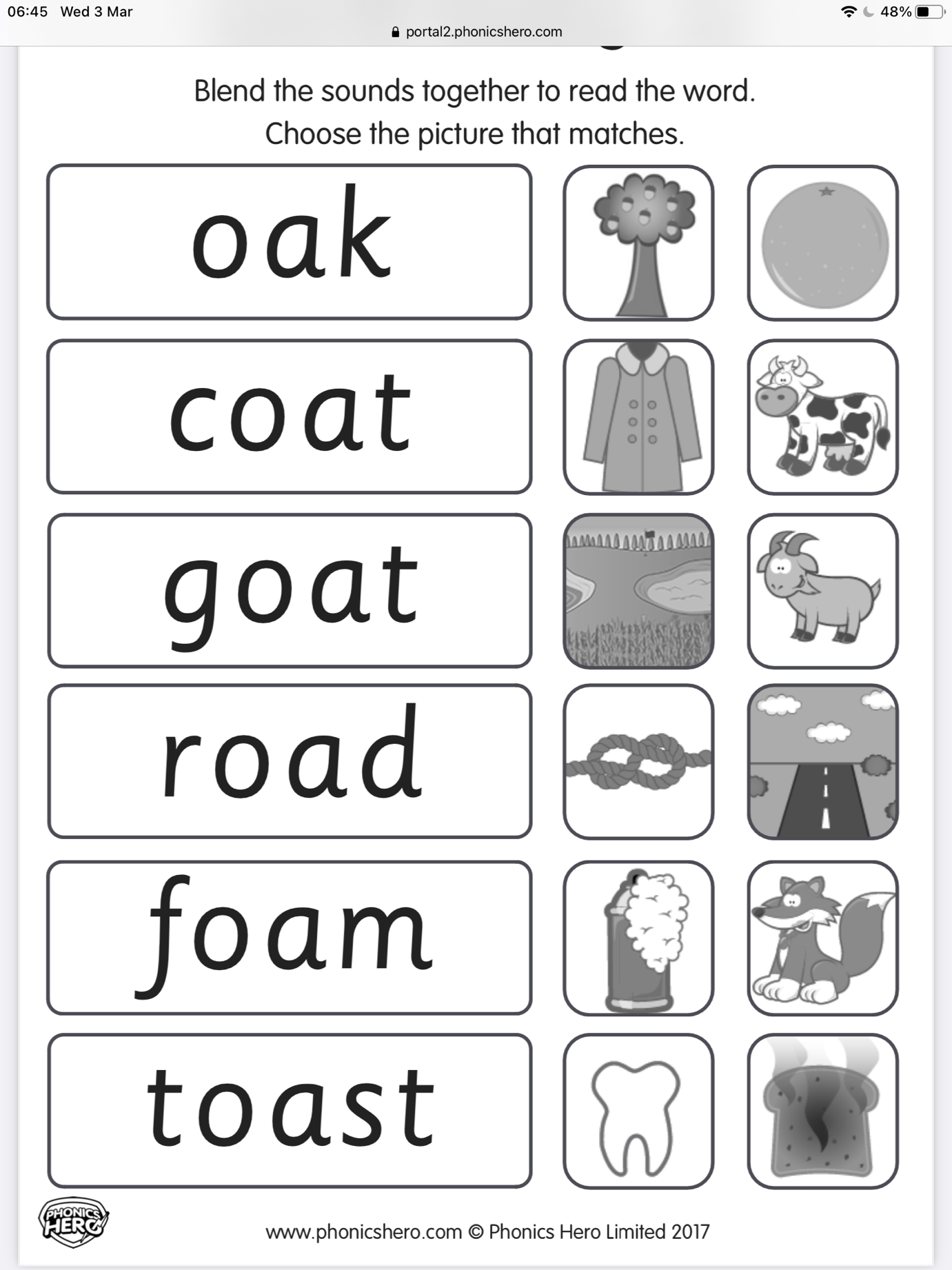 